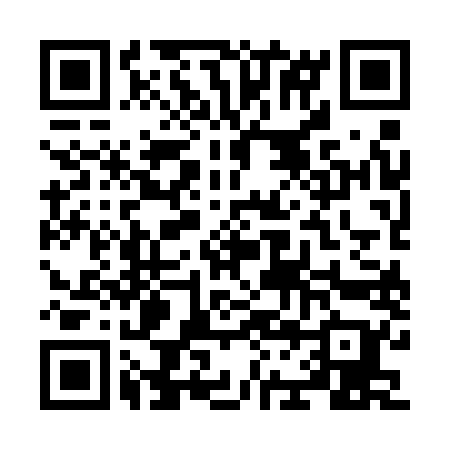 Ramadan times for Santa Rosa de Yavari, PeruMon 11 Mar 2024 - Wed 10 Apr 2024High Latitude Method: NonePrayer Calculation Method: Muslim World LeagueAsar Calculation Method: ShafiPrayer times provided by https://www.salahtimes.comDateDayFajrSuhurSunriseDhuhrAsrIftarMaghribIsha11Mon4:364:365:4511:502:525:545:546:5912Tue4:364:365:4511:492:525:535:536:5813Wed4:364:365:4511:492:535:535:536:5814Thu4:364:365:4511:492:535:535:536:5815Fri4:364:365:4511:492:535:525:526:5716Sat4:364:365:4511:482:545:525:526:5717Sun4:354:355:4411:482:545:515:516:5618Mon4:354:355:4411:482:545:515:516:5619Tue4:354:355:4411:472:555:515:516:5520Wed4:354:355:4411:472:555:505:506:5521Thu4:354:355:4411:472:555:505:506:5522Fri4:354:355:4311:462:555:495:496:5423Sat4:344:345:4311:462:565:495:496:5424Sun4:344:345:4311:462:565:495:496:5325Mon4:344:345:4311:462:565:485:486:5326Tue4:344:345:4311:452:565:485:486:5327Wed4:344:345:4311:452:575:475:476:5228Thu4:334:335:4211:452:575:475:476:5229Fri4:334:335:4211:442:575:465:466:5130Sat4:334:335:4211:442:575:465:466:5131Sun4:334:335:4211:442:575:465:466:511Mon4:334:335:4211:432:575:455:456:502Tue4:324:325:4111:432:575:455:456:503Wed4:324:325:4111:432:585:445:446:504Thu4:324:325:4111:432:585:445:446:495Fri4:324:325:4111:422:585:445:446:496Sat4:314:315:4111:422:585:435:436:497Sun4:314:315:4111:422:585:435:436:488Mon4:314:315:4011:412:585:435:436:489Tue4:314:315:4011:412:585:425:426:4810Wed4:314:315:4011:412:585:425:426:47